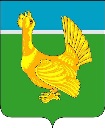 Администрация Верхнекетского районаПОСТАНОВЛЕНИЕО признании утратившим силу   постановления Администрации Верхнекетского района от 10.04.2020 № 324На основании статьи 48 Федерального закона от 06.10.2003 № 131-ФЗ «Об общих принципах организации местного самоуправления в Российской Федерации», постановляю:	1. Признать утратившим силу постановление Администрации Верхнекетского района от 10.04.2020 № 324 «Об установлении и исполнении расходного обязательства муниципального образования Верхнекетский район Томской области на приобретение оборудования для малобюджетных спортивных площадок по месту жительства и учебы».     2. Опубликовать настоящее постановление  в информационном вестнике Верхнекетского района «Территория», разместить на официальном сайте Администрации Верхнекетского района. Настоящее постановление вступает в силу со дня его официального опубликования и распространяет свое действие на правоотношения, возникшие с 01 января 2021 года.  3. Контроль за исполнением настоящего постановления возложить на заместителя Главы Верхнекетского района по социальным вопросам.Глава Верхнекетского района                                                                                 С.А. АльсевичЛ.В.МорозоваДело-2,  УФ-1, КМСТ-1, УО-1   25 мая 2021 годар.п. Белый ЯрВерхнекетского района Томской области                № 379